Arabic 2                   Conversational Presentations let’s chat…Name: ________________                         Name: _______________ Date:_____________                                                  KurzbanBasic Arabic conversations help beginning learners build basic Arabic skills. Each conversation group includes a few short conversations introducing basic Arabic phrases. These short dialogues are ideal as models for beginners to begin speaking Arabic. This is only a guide and it should not be limited to these questions; feel free to add any other questions that you have learned about in this class. Your final product should be Typed (not hand written). You will be graded on Neatness, accuracy, and completeness of the assignments. 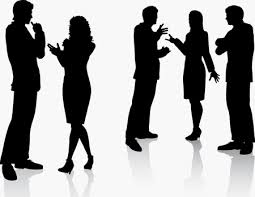 Hello, How are youI am fine, thank youWhat's your name? State your name..Nice to meet you..Where are you from ………?I'm from New York or any other city you pick Where is NY?Where are you from? I'm from Tunisia or any other country you choose Are you American?Yes, I am. Are you Arabic?Yes I am. Do you have a pen?Yes, I have a pen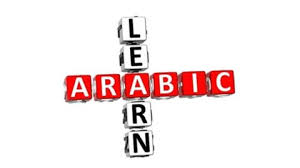 Thank youYou are welcomeGoodbyeGoodbyeAll above questions should be translated and typed in Arabic and presented in Arabic. Choose your partner wisely and be creative, you might want to add pictures, etc…Welcome to Arabic 2 In class presentations                                     KurzbanPresenter:  __________                              Presenter: _________Evaluator: ___________                            Evaluator: __________Literacy in Speaking:To make an oral presentation to one’s classTo make communicate in a manner that allows to be both hear and understoodTo make convey one’s thinking in complete sentences.Total Score:     /20Feedback about the assignment: Please circle one:Did you find typing in Arabic easy, challenging, somewhat difficult? Please explain: __________________________________________________________________________________________________Were the directions clear and helpful to successfully complete this assignment?  Yes                No     if no, please explain: ____________________________________________Was there anything you would add, or take away to make this assignment better? __________________________________________________________________________________________________Did you have enough time to complete the assignment? __________________________________________________________________________________________________________________Any additional comment: __________________________________________________________________________________________________________________Thank you.Speaking SkillsExcellent4Good3 Satisfactory2Needs improvements1Delivery (Presenter does not rush, shows enthusiasm and use complete sentences.)Eye Contact (Presenter keeps eye contact with the other presenter)Posture (Presenter stands up straight, does not fidget, look at audience)Volume (Presenter can be easily heard, no gum,…..Typed(Presentation is clearly organized, typed in Arabic)Content(Presentation shows full grasp and understanding of the material)Speaking SkillsExcellent4Good3 Satisfactory2Needs improvements1